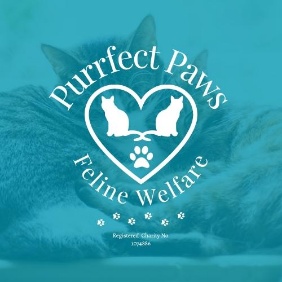      ELDERLY CATSWhat happens as cats age?Activity levels decreaseAppetite and/or fluid intake may changeVision and/or hearing may not be as goodBowel and urinary functions may changeImmune system may weakenCoat condition may deterioratearthritis, diabetes, hyperthyroidism or renal impairment may develop Senility, aggression or excessive vocalisationFeeding requirementsSenior diets available provide balanced nutrition aimed specifically for older cats. Provide smaller meals little and often. Monitor your cat’s appetite closely as this can decrease or increase, depending on a variety of health factors. You can try warming food, as this increases the smell to encourage eating.GroomingOlder cats may find it more difficult to wash, which means their coat may have a poorer condition. You may need to help using a soft brush. Check their claws regularly as cats get older, their claws can become thicker and longer. Keep a look out that their claws do not curl into their pads. Vets can advise on this. When to take your cat to the vetIf you notice changes to their:general healthappetite and/or thirstfaeces and/or urinemobility or if they seem to be in painbehaviour – including vocalisation. A reduction in interaction can be a sign that not all is wellCognitive dysfunctionThis is a decline in higher brain functions (memory and learning) Signs include:Being disorientated changes in sleeping/waking patternsvocalisationhouse soilingDeafnessDeafness in cats doesn’t often get noticed. Signs of deafness may include:not responding to loud noises or when calledbeing easily startledloud meowingshowing signs of dizziness or disorientationEar disease may cause deafness too and can include:shaking the headclawing at the earpus, discharge or an unpleasant odour from the earDental diseaseTartar build up and red, inflamed gums. Diabetes mellitusThis condition affects the control of blood sugar levels and usually occurs in middle-aged and older cats, especially overweight cats. Signs of diabetes can be similar to a number of other diseases and include:increased thirst and/or appetitepassing more urineweight losslethargy/weaknessvomitingmore prone to other infectionsDiabetes is often treated more successfully if detected in the early stages. HyperthyroidismThe thyroid is made up of two glands on either side of the windpipe at the base of your cat’s neck. It helps to regulate metabolic rate. In some cats, the thyroid becomes overactive which speeds up the metabolism. Hyperthyroidism mainly affects cats over the age of 10 and can occur in either or both of the glands. The most common signs include:increased appetite and/or thirstweight lossbehavioural changes - hyperactivity, restlessness, being more vocalvomitingdiarrhoeapoor coat conditionTake your cat to see your vet if you notice any of these symptoms. If the disease has been detected and treated early, the cat often lives a normal life and for several more years.  If left untreated, it can damage other organs. Kidney diseaseThis is one of the most common issues for middle-aged and older cats. Damage to the kidneys is irreversible and tends to worsen over a period of time. However, with the help of various treatments, cats can often have a good quality of life for several months or years.  Normally cats do not show signs of chronic kidney disease until approx 75 per cent of the kidneys have been damaged. Signs can vary but the most common are:increased thirstpassing more urinepoor appetiteweight losspoor coat conditionvomitinglethargydepressionbad breathThe vet should offer the option of urine and blood tests especially on their routine check-ups or vaccinations. Early dietary management or other treatment may significantly extend your cat’s life expectancy and quality of life. CancerCats can develop different types of tumours, they can either be benign – not usually harmful – or malignant – faster growing and usually harmful. Sometimes these can spread to other areas of the body.  When you are grooming your cat check for any lumps or bumps. Other signs can include weight loss, increased thirst, passing more urine, depression, poor coat condition, vomiting and/or diarrhoea.ArthritisInflammation of the joints and is extremely common in cats. It is worth getting your cat checked as treating chronic problems like arthritis will make a huge difference to their quality of life. Main signs shown in cats are:a change in behaviour, grumpiness, reduced interaction or tolerance with peoplenot using the litter tray if the sides are too high to easily get intoreduced interest in playdifficulty groomingincreased stiffness immediately after resting which gets better with movementan unwillingness to jump or climbArthritis is an ongoing problem and cannot be cured. It can be managed successfully allowing your cat to be mobile, pain-free and to lead a reasonably active life.HypertensionHigh blood pressure often occurs in association with another underlying disease – (kidney disease or hyperthyroidism often have some degree of hypertension as well. It can also occur as a primary problem in itself. The organs most vulnerable to the effects of high blood pressure are the eyes, kidneys, heart and brain. Signs of hypertension include:blindnesschanges inside the eye, including bleedingdisorientationseizuresThis can be stabilised but this will depend on the type and severity of any underlying disease. If left untreated, these signs can become permanent.What you can do for your older catBedsMake sure they have a variety of cosy, well-padded beds in safe warm places that can be readily accessed. Provide easy ways for them to access their favourite areas, such as a ramp or small foot stool. Cushions under windowsills act as crash mats for uncoordinated or wobbly cats.Litter trays and toiletingProviding a tray that has a low side to enable them to get in and out more easily. Some litter types that were acceptable as an adult may be too coarse for older cats. If your cat still prefers to toilet outside, provide a newly dug over border as close to the house as possible and maintain it regularly.PlayingOlder cats still like to play, but gentler. Experiment with different toys to see what captures your cat’s attention. Even if they only watch or slowly swipes the toy with a paw, it is still beneficial mental stimulation.Scratching postsCats may still want to scratch but can find it difficult as they age. Try providing a horizontal scratching post or one with a lower gradient which they may find easier. Remember to check their claws regularly.